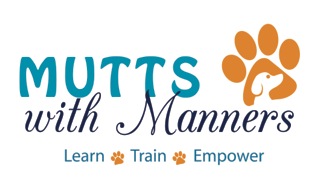 OWNER INFORMATIONName: Address: City:                                 		        State:   	            Zip: Phone:                                               Email:Do you have other pets at home?  Y / N    Do you have children at home?  Y / NHow did you hear about us? DOG INFORMATIONDog’s name:	  			Dog’s breed: Dog’s age:  		              Dog’s weight:	                   Spayed/Neutered? Y / NHow was your dog raised?  Parent raised/ Hand raised/ UnknownWhere did you get your dog? Breeder/ Rescue/ Shelter/ Pet store/ OtherHow long have you had your dog? Is your dog on any medication for a medical condition? Any problematic behavioral issues? Any previous training?   Is your dog normally shy, calm, anxious, or aggressive? CLASS INFORMATIONClass attending:  Location: Date: Thank you for taking the time to fill out this questionnaire!  This information will assist us in providing you with a personalized training experience and building a better relationship for you and your dog.